Obecní knihovna Horní Lideč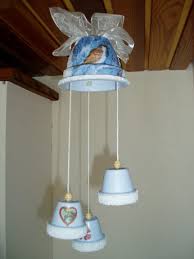 zve děti i dospělé na výrobu dárků ke Dni matekPřekvapte své maminky zvonkohrou, květináčem odekorovaným ubrouskovou technikou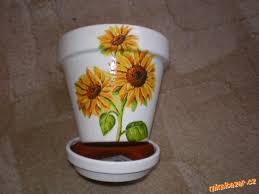 a milým přáníčkem…Kurz pod vedením L. Peškové je zdarma, nůžky s sebou Úterý 5. května od 16 hodin v knihovně